La eProWallbox di Free2move eSolutionsè official charger di Alfa Romeo Tonale Plug-In Hybrid Q4Milano, 17 novembre 2022 – A fianco dell’Alfa Romeo più efficiente di sempre non potevano mancare Free2move eSolutions e la eProWallbox, in grado di caricare completamente le batterie della Tonale Plug-In Hybrid Q4 in circa due ore.La nuova vettura è il primo passo verso la sportività del futuro del marchio e rappresenta una pietra miliare nel processo “from zero to zero” che farà di Alfa Romeo il brand più rapido nella transizione da zero auto elettrificate (inizio 2022) a un’intera gamma a emissioni zero, nel 2027.Insieme con Alfa Romeo nel compiere il primo passo di questa importante transizione, ci sono Free2move eSolutions ed eProWallbox, la famiglia completa di dispositivi di ricarica in grado di soddisfare le numerose esigenze dei clienti più differenti: sia chi ha bisogno di ricaricare la propria auto nel garage di casa, sia i gestori di flotte o ancora i responsabili di parcheggi pubblici o privati.Infatti, eProWallbox offre un’elevata flessibilità in termini di funzionalità e costi. Con una potenza di ricarica modulabile da 7,4 fino a 22 kW, il dispositivo si adatta alle necessità di energia e velocità di ricarica ed è ideale per ogni tipo di utilizzo. Inoltre, permette di gestire la ricarica da remoto direttamente dallo smartphone e solo a chi è abilitato, grazie al controllo degli accessi.L’intera famiglia dei dispositivi di ricarica eProWallbox (eProWallbox, eProWallbox Move e eProfessional) ha ottenuto la Certificazione Type Approved TÜV Rheinland, che si aggiunge a tutte le certificazioni obbligatorie previste dall’Unione Europea. Free2move eSolutions è uno dei produttori europei di EVSE (Electric Vehicle Supply Equipment) più attenti alla sicurezza del consumatore.È proprio per le sue doti di efficienza, flessibilità e qualità, eProWallbox è stato il dispositivo di ricarica utilizzato durante la presentazione stampa della nuova Tonale Plug-In Hybrid Q4: nella sua elegante livrea nera brandizzata Alfa Romeo, eProWallbox ha infatti ricaricato tutte le vetture utilizzate per i test drive.Free2move eSolutions ha preso parte al lancio internazionale di Tonale Plug-In Hybrid Q4, con oltre 10 eProWallbox destinate alle auto del test drive e una ePublic anch’essa nella livrea Alfa Romeo. In grado di caricare contemporaneamente due veicoli (con una potenza massima di 22 kW ognuno) questo dispositivo è ideale nei parcheggi ad accesso pubblico o riservato e – grazie alla connessione 4G – può essere monitorato e gestito da remoto, anche grazie all’integrazione di diverse piattaforme di back-end.Per Mathilde Lheureux, CEO di Free2move eSolutions, “la partnership con Alfa Romeo e l’essere diventati official charger di Tonale Plug-In Q4 sono la dimostrazione della nostra forte volontà di essere a fianco del marchio nel suo processo ‘from zero to zero’. Vogliamo accompagnare l’Alfa Romeo verso la sportività del futuro e lo facciamo con prodotti e servizi innovativi e su misura che permettono di favorire la transizione alla mobilità elettrica, permettendoci di interpretare un ruolo attivo nel contribuire a una mobilità accessibile e pulita”.***Free2move & Free2move eSolutionsFree2move è un marchio globale di mobilità che offre un ecosistema completo e unico per i suoi clienti privati e professionali in tutto il mondo. Basandosi su dati e tecnologia, Free2move mette l’esperienza del cliente al centro della sua attività, per reinventare la mobilità e facilitare il passaggio alla mobilità elettrica.Free2move eSolutions è una joint venture tra Stellantis e NHOA, nata per supportare e favorire la transizione alla mobilità elettrica, interpretando un ruolo attivo nel raggiungere una mobilità accessibile e pulita. Per farlo, ai diversi tipi di cliente offre prodotti e servizi innovativi e su misura, che contribuiscono alla riduzione delle emissioni di CO2.Visitate i nostri siti web: www.free2move.com, www.esolutions.free2move.com.ContattiNatalia Helueni, +39 333 2148455, natalia.helueni@f2m-esolutions.comMarco Belletti, +39 334 6004837, marco.belletti@f2m-esolutions.com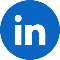 Seguici su LinkedIn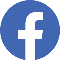 Seguici su Facebook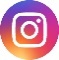 Seguici su Instagram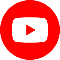 Seguici su YouTube